          СОЧИ,   «НИАГАРА ФОЛЛС»  (с бассейном)       Лето 2022Отель «Ниагара Фоллс» это уютный отель, расположенный в Сочи в районе Мамайка на небольшой возвышенности, возле Мамайского лесопарка.  Сочи – летняя столица России, уникальный во всём, город, которым невозможно не восхищаться. Сочи предлагает своим гостям максимально широкий спектр всех видов туризма: лечение, пляжный отдых, активный отдых и спорт, горные лыжи, деловой туризм и многое другое. «Ниагара Фоллс» славится уютом и комфортом среди многочисленных отелей города. Гостям отеля открывается прекрасный вид с собственного балкона. Персонал отеля очень внимательно относится ко всем просьбам гостей. Уборка номеров производится  1 раз в 3 дня. К услугам гостей внутренняя лаунж-зона   с  открытым бассейном с шезлонгами и террасой, бесплатный Wi-Fi. Сервис отеля предлагает: доставку еды и напитков в номер, услуги прачечной, номера для некурящих, услуги по глажению одежды, места для курения. Круглосуточная стойка регистрации. Для безопасности гостей установлена охранная сигнализация и ведется видеонаблюдение в местах общего пользования. На побережье  Вы найдете для себя и Вашей семьи большое количество развлечений, кафе и ресторанов. Остановка общественного транспорта расположена в 150 м от отеля. Отель "Ниагара Фоллс" идеальное место для спокойного, беззаботного отдыха!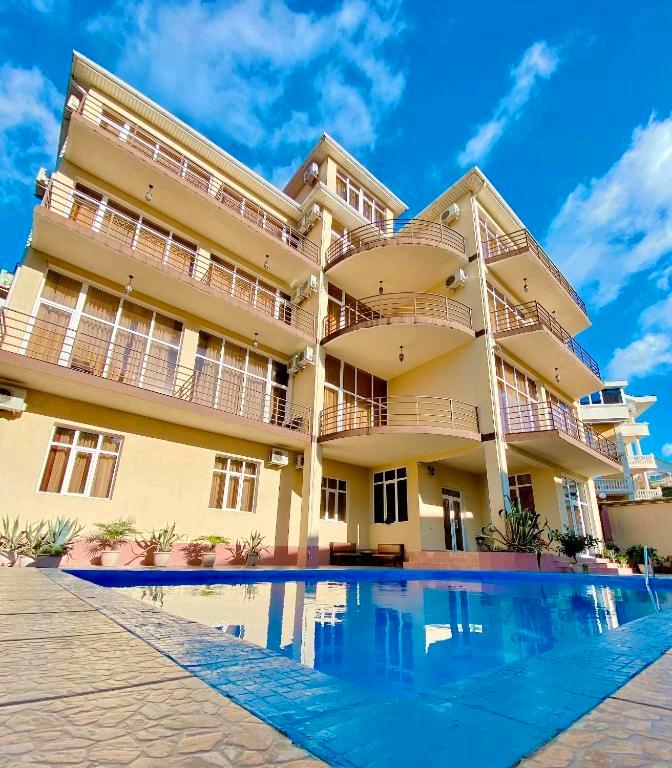 Размещение: 2-х, 3-х местные номера с удобствами без балкона 1 этаж (WC, душ, ТВ, кондиционер, односпальные кровати, шкаф для одежды, журнальный столик, вид уточняется). Холодильник на этаже на 5 номеров. Кулер на этаже.«Стандарт» 2-х, 3-х местные номера с удобствами и балконом (WC, душ, ТВ, кондиционер, холодильник, односпальные и двуспальные кровати, шкаф для одежды, журнальный столик, вид уточняется ). Кулер на этаже. «Улучшенный» 2-х местные номера с удобствами и балконом с видом на бассейн (WC, душ, ТВ, кондиционер, холодильник,  двуспальная кровать, косметические средства, фен, банные полотенца,  диван или кресла, журнальный столик, стулья, зеркало,  панорамные окна).  Кулер на этаже.Пляж: 8-10 минут  - оборудованный галечный.Питание: самостоятельное.Дети: до 5 лет на одном месте с родителями– 6600 руб.,  до 12 лет скидка на проезд – 200 руб.Стоимость тура на 1 человека (7 ночей)В стоимость входит:  проезд  на  автобусе; проживание в номерах выбранной категории,  сопровождение, страховка от несчастного случая. Курортный сбор за доп. плату.Выезд из Белгорода еженедельно по понедельникам.Хочешь классно отдохнуть – отправляйся с нами в путь!!!!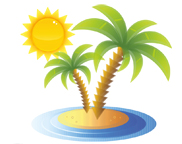 ООО  «Турцентр-ЭКСПО»                                        г. Белгород, ул. Щорса, 64 а,  III этаж                                                                                                            Остановка ТРЦ «Сити Молл Белгородский»www.turcentr31.ru                 т./ф: (4722) 28-90-40;  тел: (4722) 28-90-45;    +7-951-769-21-41РазмещениеЗаезды2-х мест.с удоб.1 эт. без балкона15 кв. м3-х мест.с удоб.1 эт. без балкона15 кв. мСТАНДАРТ 2, 3, 4 эт. с балкономСТАНДАРТ 2, 3, 4 эт. с балкономСТАНДАРТ 2, 3, 4 эт. с балкономУЛУЧШЕННЫЙ3, 4 эт. с балконом, с видом на бассейн2-х мест. с удоб.30 кв. мРазмещениеЗаезды2-х мест.с удоб.1 эт. без балкона15 кв. м3-х мест.с удоб.1 эт. без балкона15 кв. м2-х мест.  с удоб. 20 кв. м2-х мест.  с удоб. 25 кв. м3-х мест.  с удоб. 25 кв. мУЛУЧШЕННЫЙ3, 4 эт. с балконом, с видом на бассейн2-х мест. с удоб.30 кв. м30.05.-08.06.10950108001160012300118501300006.06.-15.06.11850115501260013300125001400013.06.-22.06.12000117501275013450126501420020.06.-29.06.12200119501295013550128501440027.06.-06.07.12450121501315013750131001460004.07.-13.07.12750124501345013950135501480011.07.-20.07.12750124501345013950135501480018.07.-27.07.12750124501345013950135501480025.07.-03.08.12750124501345013950135501480001.08.-10.08.12750124501345013950135501480008.08.-17.08.12750124501345013950135501480015.08.-24.08.12750124501345013950135501480022.08.-31.08.12550121501315013750133001450029.08.-07.09.12550121501315013750133001450005.09.-14.09.12550121501315013750133001430012.09.-21.09.12350119501295013550131001430019.09.-28.09.123501195012950135501310014300